Комитет по развитию и интеллектуальной собственности (КРИС)Семнадцатая сессияЖенева, 11–15 апреля 2016 г.СРАВНИТЕЛЬНЫЙ АНАЛИЗ МЕРОПРИЯТИЙ, СВЯЗАННЫХ С ПЕРЕДАЧЕЙ ТЕХНОЛОГИИ Документ подготовлен Секретариатом	В ходе своей шестнадцатой сессии, проходившей 9–13 ноября 2015 г., Комитет по развитию и интеллектуальной собственности (КРИС), обсуждая Оценки доклад о проекте «Интеллектуальная собственность и передача технологии:  общие проблемы – построение решений», поручил Секретариату ВОИС «провести сравнительный анализ текущей деятельности ВОИС, связанной с передачей технологии».	Соответственно в приложении к настоящему документу содержится данный сравнительный анализ деятельности ВОИС в течение двухгодичного периода 2014–2015 гг.	КРИС предлагается принять к сведению информацию, содержащуюся в приложении к настоящему документу.[Приложение следует]I.	Услуги и мероприятия ВОИС по поддержке передачи технологии для университетов и научно-исследовательских учреждений1.	Секретариат представил информацию об оказываемых услугах, связанных с передачей технологии, в разбивке по группам ожидаемого воздействия на основные элементы, благоприятствующие созданию систем поддержки основных производителей знаний и ИС в развивающихся странах (университеты и научно-исследовательские учреждения).  Кроме того, ниже перечислена деятельность ВОИС по сотрудничеству и обмену информацией с другими соответствующими международными и региональными организациями, предоставлять услуги по передаче знаний за рамками мандата ВОИС, с конкретной информацией о мероприятиях и/или странах, где эти услуги предоставлялись в последний двухгодичный период – 2014–2015 гг.  Анализируемые услуги представлены в следующих тематических главах:Консультативные услуги и программы, относящиеся к созданию благоприятной правовой базы для передачи знаний/технологий;Создание организационных структур для передачи знаний/технологии;Развитие человеческого капитала – программы по созданию потенциала;Разработка инструментов, руководств и учебных материалов;Постоянные комитеты ВОИС, занимающиеся вопросами передачи технологии;Сотрудничество в конкретных областях передачи знаний/технологии, в котором ВОИС выступает координатором;Участие ВОИС в соответствующих форумах по передаче знаний;  иЭкономические исследования по стратегиям и итогам передачи технологии.II.	Консультативные услуги и программы, относящиеся к созданию благоприятной правовой базы для передачи знаний/технологии;2.	Инновационная политика – в 2014 и 2015 гг. Секция инновационной политики Отдела поддержки малых и средних предприятий (МСП) и предпринимательства осуществила серию проектов по поддержке интеграции государствами-членами аспектов ИС в их инновационную политику.  В этой связи в число рекомендаций Камеруну, Шри-Ланке, Руанде, Ямайке и Тринидаду и Тобаго, развивающимся и наименее развитым странам (НРС), являющимся получателями этой помощи, были включены конкретные рекомендации относительно подходов, позволяющих взять систему ИС за основу при создании необходимого механизма передачи технологии в рамках инновационной политики.3.	Например, в разделе «Ожидаемые итоги эффективного управления научно-исследовательской деятельностью» рекомендаций для Шри-Ланки содержатся следующие результаты:Принятие стратегии, подразумевающей передачу права собственности на объекты интеллектуальной собственности, ставшие результатом финансируемых правительством исследований, университету или учреждению, являющемуся производителем соответствующих объектов интеллектуальной собственности (ИС);Внесение в Закон об университетах от 1978 г. поправок, предусматривающих включение исследований и коммерциализации в круг задач университетов;Подготовка руководящих принципов с описанием преимуществ и недостатков конкретных механизмов коммерциализации (использование, передача прав по лицензии и переуступка прав) для оказания помощи научно-исследовательским организациям;Создание бюро по управлению технологиями (БУТ) в крупных университетах и научно-исследовательских организациях и единого БУТ для удовлетворения коллективных потребностей небольших университетов и научно-исследовательских организаций;Содействие созданию университетами новых компаний;  иСтратегии управления объектами интеллектуальной собственности в университетах и государственных научно-исследовательских организациях.	Подобным образом, в раздел «Ожидаемые итоги включения практики поиска по патентным базам данных в научно-исследовательскую деятельность всех университетов и научно-исследовательских организаций» были включены следующие результаты:Принятие исследовательскими организациями процесса поиска литературы и патентного поиска проекта на этапе планирования проекта;  иОпределение технологии, запатентованной в других странах, но не в Шри-Ланке, которая может быть адаптирована для удовлетворения потребностей и выполнения условий в Шри-Ланке.	В отношении других стран, выступающих в этих проектах бенефициарами, были сделаны аналогичные рекомендации с учетом соответствующих конкретных потребностей странового уровня.  Некоторые из этих отчетов опубликованы по адресу http://www.wipo.int/ipstrategies/en/.	Институциональная политика в области ИС.  В деятельности, касающейся разработки институциональной политики в области ИС для университетов, особое внимание уделялось важной роли передачи технологии и распространения результатов научно-исследовательской деятельности в интересах общества.  Цель заключается в создании правовой определенности, ведущей к активизации научных исследований и установлению гармоничных рабочих отношений между промышленными предприятиями и научными кругами.  Работа ВОИС направлена на создание механизма, позволяющего учреждению решать вопросы владения и управления объектами ИС со справедливым распределением выгод, включая широкое распространение результатов научных исследований.  Общая цель заключалась в укреплении способности университетов и научно-исследовательских учреждений в полной мере использовать преимущества системы ИС.	Кроме того, оказывая поддержку деятельности университетов и научно-исследовательских учреждений по разработке соответствующей институциональной политики в области ИС, ВОИС осуществила ряд мероприятий в рамках более широких проектов, таких как «Создание БПТ в Тунисе».  В рамках этого проекта ВОИС провела учебный курс на тему «Институциональная политика в области ИС» (Тунис, апрель 2015 г.), после которого состоялись три видеоконференции, и утвердила институциональную политику в области ИС в четырех учреждениях:  Техническом центре по химии (ТЦХ) – «Le centre technique de la chimie», технопарке «Эль Газала» (специализирующемся на ИТ-технологиях), технопарк «Сиди Табет» (центр биотехнологии), а также техническом центре по упаковке «PACKTEC»).	ВОИС организовала следующие программы по наращиванию потенциала для повышения осведомленности о важности создания согласованного механизма, связанного с ИС, на уровне учреждения и содействия процессу его определения:Национальный семинар по вопросам политики в области ИС в университетах (Беларусь, апрель 2015 г.);Национальный семинар по вопросам политики в области интеллектуальной собственности в университетах и научно-исследовательских учреждениях (Кыргызстан, июнь 2015 г.);Национальная конференция по политике в области интеллектуальной собственности для университетов и инновациям (Болгария, ноябрь 2015 г.);  иСтрановой проект по оказанию технической помощи научно-исследовательским институтам и университетам с государственным финансированием в Ботсване в поддержку учета проблематики инноваций и ИС в институциональных стратегиях (Ботсвана, ноябрь 2015 г.)III.	Создание организационных структур для передачи знаний/технологий	С начала 2000 г. в ВОИС активизировалась работа по повышению осведомленности и стимулированию процессов и процедур управления правами ИС и передачи технологии в НРС, развивающихся странах и странах с переходной экономикой, результатом чего стал ряд исследований и программ по вопросам важности политики/стратегий в области ИС на национальном уровне, программы создания потенциала и конкретные тематические и страновые проектов по укреплению потенциала авторов и пользователей знаний и ИС для его дальнейшего развития и управления с целью выхода на конкурентные рынки.  В этом контексте особое значение придавалось университетам и научно-исследовательским учреждениям как основным производителям ИС в развивающихся странах.	Итогом осуществления многочисленных программ ВОИС по созданию потенциала для научных специалистов в этих учреждениях стало общее понимание того, что результаты исследования являются потенциальными интеллектуальными активами и общества на национальном уровне обоснованно предполагают, что университеты должны управлять знаниями и ИС так, чтобы превращать их в активы, которые можно передавать и в соответствующих случаях коммерциализировать.  Однако в большинстве университетов в странах-бенефициарах по-прежнему отсутствуют практические знания о том, как создавать организационные структуры – такие как отделы управления профессиональными технологиями – которые возьмут на себя процесс управления правами интеллектуальной собственности (ПИС), на основе национального законодательства и институциональной политики в области ИС.	В связи с этим ВОИС, исходя из результатов обследований по оценке потребностей, предоставляет экспертные консультации в рамках индивидуальных программ по созданию потенциала или конкретных проектов, благодаря которым учреждения-бенефициары получили планы действий в отношении подходов к созданию бюро, осуществляющих профессиональное управление ИС, к определению и найму персонала для этих организаций, оказывающих услуги, связанные с ИС, к образованию специалистов и стимулированию исследователей к полноценному участию в процессах управления знаниями.  Так, в 2013–2014 гг. был определен план действий для Центра передачи технологии Грузии, предусматривающий «пошаговый» подход к созданию в центре правовых и организационных структур.  В 2014–2015 гг. по итогам этой работы были проведены практикумы по вопросам передачи технологии, посвященные проблемам формирования необходимых организационных структур:«Работая вместе для содействия передаче знаний и коммерциализации ИС в Грузии», 10–11 марта 2014 г., Тбилиси, Грузия;«Национальный практикум по управлению технологиями для университетов», 12–13 мая 2014 г., Бруней-Даруссалам;«Субрегиональный практикум ВОИС для бюро по передаче технологии», 20–21 мая 2014 г., Скопье, бывшая югославская Республика Македония;«Субрегиональный практикум ВОИС по вопросам коммерциализации ИС "Работая вместе"" для бюро по передаче технологии в регионе, 15–16 сентября, 2014 г., Белград, Сербия;«Практикум ВОИС по управлению ПИС для университетов и научно-исследовательских учреждений из развивающихся стран» для участников программы ВОИС Re:Search, 4–5 ноября 2014 г., Нью-Йорк, Соединенные Штаты Америки;«Субрегиональный практикум ВОИС по вопросам международной передачи технологии и открытым инновациям», 17–19 ноября 2014 г., Катманду, Непал;  иСубрегиональный практикум ВОИС по экспериментальному проекту ВОИС для университетов и исследовательских центров в странах Центральной Америки, 24–26 ноября 2015 г., Город знаний, Панама.	Помимо этого, ВОИС подготовила экспериментальные проекты по созданию бюро по передаче технологии (БПТ) в развивающихся странах, направленные на создание модели инфраструктуры для демонстрационных целей, с тем чтобы обеспечить возможность дальнейшего распространения полученных в ходе осуществления этих экспериментальных проектов знаний в стране и регионе.  Осуществление проекта было начато в 2014 г. в Тунисе, а в 2015 г. были проведены мероприятия, ориентированные на разработку правовой основы для БПТ по принципу «снизу вверх» с целью в 2016 г. довести до конца работу над планом действий и создать полномасштабные БПТ для учреждений-кандидатов в Тунисе.  Кроме того, в 2014 г. ВОИС организовала поездку с целью сбора информации в Алжир для оценки сложившегося положения в области передачи знаний и определения плана действий по созданию модели БПТ.IV.	ЦЕНТРЫ ПОДДЕРЖКИ ТЕХНОЛОГИИ И ИННОВАЦИЙ (ЦПТИ)	ВОИС в сотрудничестве с национальными и региональными ведомствами промышленной собственности поддерживает создание и развитие центров поддержки технологии и инноваций, предназначенных для обеспечения новаторам в развивающихся странах возможности пользоваться оказываемыми на местах высококачественными услугами в области информационных технологий и другими сопутствующими услугами.  На сегодняшний день 50 государств-членов ВОИС осуществляют национальные проекты по разработке сетей ЦПТИ и более 350 отдельных ЦПТИ в рамках этих сетей.  Дополнительную информацию можно получить на веб-сайте ЦПТИ (www.wipo.int/tisc).	Для оказания поддержки процессу развития ЦПТИ и повышению осведомленности по вопросам ИС и технической информации среди местных заинтересованных сторон в ходе двухгодичного периода 2014–2015 гг. на местах были организованы 50 мероприятий по планированию и учебных мероприятий с упором на доступ к базам данных патентных и научно-технических журналов и их эффективное использование, а также 10 субрегиональных совещаний, направленных на стимулирование обмена передовыми практическими методами и опытом на региональном уровне.	Для дальнейшего совершенствования обучения через интернет и стимулирования обмена опытом и передовыми практическими методами в конце 2012 г. была введена в действие платформа управления знаниями eTISC, содержащая инструменты для работы в социальных сетях и включающая новые виды услуг, нацеленные на укрепление деятельности ВОИС в поддержку развития ЦПТИ по всему миру, включая имеющие специальную направленность модули электронного обучения, учебные руководства и вебинары.  В сообщество ЦПТИ, собравшее почти 1500 человек, можно вступить через интернет, по адресу http://etisc.wipo.org.	Кроме того, в 2015 г. в Колумбии и в Марокко в качестве экспериментальных проектов началось оказание новых услуг «Клиники ЦПТИ» совместно с Программой помощи изобретателям (ППИ), в рамках которых испытывающим дефицит ресурсов изобретателям и малым предприятиям оказывается безвозмездная юридическая помощь.Доступ к результатам исследований в интересах развития и инноваций (aRDi)	Две программы, реализуемые по принципу государственно-частного партнерства, облегчают доступ к базам данных на основе подписки.  Программа доступа к результатам исследований в интересах развития и инноваций обеспечивает доступ к научной и технической информации в развивающихся странах.  Путем расширения доступа к специальной литературе в различных областях науки и техники программа aRDi способствует укреплению потенциала развивающихся стран с точки зрения участия в глобальной экономике, основанной на знаниях, и облегчает исследователям в развивающихся странах поиск и разработку новых решений для технических проблем, возникающих на местном и глобальном уровне.  aRDi обеспечивает доступ к рецензируемым научным и техническим журналам и электронным книгам в количестве более 25 000, при этом по состоянию на конец 2015 г. в системе зарегистрировано свыше 550 учреждений-пользователей.  Дополнительную информацию можно получить на веб-сайте aRDi (www.wipo.int/tisc).  C 2011 г. aRDi является членом партнерства Research4Life (R4L), включающего в себя осуществляемую Всемирной организацией здравоохранения (ВОЗ) программу HINARI, посвященную биомедицинским и медицинским журналам, совместную программу с Продовольственной и сельскохозяйственной Организацией Объединенных Наций (ФАО) для журналов, освещающих вопросы сельского хозяйства, и реализуемый Программой Организации Объединенных Наций по окружающей среде (ЮНЕП) проект OARE по экологическим вопросам.Доступ к специализированной патентной информации (ASPI)	Программа «Доступ к специализированной патентной информации» также представляет собой партнерство государственного и частного секторов с поставщиками самой крупной в мире коммерческой базы данных, и она обеспечивает доступ к более передовым и усовершенствованным инструментальным средствам поиска и анализа для использования учреждениями в НРС.  Количество ее институциональных пользователей также стабильно растет и уже превысило 50.  Дополнительную информацию можно получить на веб-сайте ASPI (www.wipo.int/tisc).	Отчеты о патентных ландшафтах (ОПЛ) обеспечивают всеобъемлющий обзор и анализ инноваций и патентной деятельности в определенной технологической области, как на глобальном уровне, так и в конкретном географическом районе.  Результаты представлены и проанализированы с применением комплексного подхода и визуализированы посредством графиков и статистических данных с помощью различных аналитических инструментов.  В 2014 г. были опубликованы новые отчеты о патентных ландшафтах по животным генетическим ресурсам, ряду забытых болезней и вспомогательным устройствам для лиц с нарушениями зрения, последний был также опубликован в формате, доступном для лиц, лишенных способности воспринимать печатную информацию.  Отчеты были представлены государствам-членам в ходе информационных мероприятий с дополнительной инфографикой, где резюмировались основные выводы этих отчетов.  В 2015 г. в ответ на конкретные запросы и потребности государств-членов, занимающихся соответствующими технологиями, были подготовлены два новых отчета о патентных ландшафтах по технологиям производства пальмового масла, переработке и коммерческому использованию отходов, а также по технологиям, связанным с водорослями.  В августе 2015 г. были опубликованы руководящие принципы по подготовке ОПЛ;  кроме того, завершена работа над Руководством по инструментам с открытым исходным кодом и бесплатным инструментам для патентного анализа, которое будет опубликовано в начале 2016 г.  Более подробная информация обо всех аспектах ОПЛ размещена по адресу:  http://www.wipo.int/patentscope/en/programs/patent_landscapes/index.html20.	Наряду с созданием организационных структур, оказывающих услуги по формированию потенциала и поддержке с целью стимулирования передачи технологии, ВОИС по запросу предоставляет государствам – членам Организации конкретные данные в обоснование связанных с передачей технологии решений.  Отчеты о патентных ландшафтах (ОПЛ) содержат обзор тенденций в области инноваций, патентной деятельности, основных субъектов и географического распределения патентной охраны в определенной технологической области, на глобальном уровне или в конкретном географическом районе.  Содержащийся в отчете анализ также включает информацию о новых тенденциях в технологиях, основных и новых субъектах деятельности, распределении патентных заявок в научных кругах, научно-исследовательских институтах и частном секторе, а также сетях сотрудничества между заявителями и изобретателями, государственным и частным сектором.  Результаты отчетов представлены и проанализированы так, чтобы информация была понятна неспециалистам, и визуализированы посредством графиков и статистических данных с помощью различных аналитических инструментов.  Входящая в отчеты информация, главным образом посвященная новым технологиям, потенциальным рынкам и партнерам, является источником входных данных для принятия решений, связанных с приобретением и передачей технологии.21.	В число примеров отчетов ВОИС о патентных ландшафтах, используемых в связанных с передачей технологии обсуждениях в период 2014–2015 гг., входят отчеты о патентных ландшафтах в области утилизации отработанного электронного оборудования и вторичного использования материалов, подготовленные в сотрудничестве с Секретариатом Базельской конвенции.  Содержащиеся в отчете выводы были использованы для совместных обсуждений ведомствами ООН вопросов регулирования отработанного электронного оборудования в Латинской Америке, результатом которых стала совместная публикация ООН в мае 2015 г. (издание Международного союза электросвязи (МСЭ), Базельской конвенции, ЮНЕП, Организации Объединенных Наций по вопросам образования, науки и культуры (ЮНЕСКО), Организации Объединенных Наций по промышленному развитию (ЮНИДО), ВОИС, УООН, РЦБК – Южная Америка, ЭКЛАК, ВОЗ).  Публикация охватывает различные аспекты этой темы, в том числе наличие соответствующих технологий и возможности для передачи технологии, и доступна на испанском и английском языках (отчет опубликован по адресу:
http://www.itu.int/dms_pub/itu-t/oth/0b/11/T0B110000273301PDFS.pdf).22.	Другим примером является отчет о патентном ландшафте по животным генетическим ресурсам для производства продовольствия и ведения сельского хозяйства, подготовленный в сотрудничестве с ФАО.  В отчете рассматривались основные направления исследований, связанных с животными генетическими ресурсами для производства продовольствия и ведения сельского хозяйства.  Согласно содержащимся в данном отчете о патентном ландшафте выводам, основные определенные в нем технологии ориентированы на медицинский и фармацевтический рынок.  Содержащиеся в отчете выводы стали входной информацией для второй глобальной оценки животных генетических ресурсов ФАО (опубликована по адресу:  http://www.fao.org/3/a-i4787e.pdf).  Один из основных выводов последнего доклада звучал следующим образом:  «Новые технологии создают новые возможности в управлении генетическими ресурсами животных».23.	Позднее, в 2014–2015 гг., был опубликован отчет о патентном ландшафте, касающийся вспомогательных устройств для лиц с нарушениями зрения, который также был составлен в формате, доступном для лиц, лишенных способности воспринимать печатную информацию.  Последний отчет направлен на определение доступных вспомогательных устройств и технологий, позволяя различным заинтересованным сторонам получать знания о возможных решениях и повышая вероятность успешного исхода переговоров по приобретению технологий, а также обсуждений передачи технологии и ноу-хау.  В ходе информационных мероприятий государствам-членам были предоставлены отчеты, дополненные инфографикой, резюмирующей основные выводы этих отчетов.  В 2015 г. в ответ на конкретные запросы и потребности государств-членов, занимающихся соответствующими технологиями, были подготовлены два новых отчета о патентных ландшафтах по технологиям производства пальмового масла, переработке и коммерческому использованию отходов, а также по технологиям, связанным с водорослями.  Помимо этого, в августе 2015 г. были опубликованы руководящие принципы по подготовке ОПЛ, которые находятся по адресу:  (http://www.wipo.int/edocs/pubdocs/en/wipo_pub_946.pdf);  кроме того, завершена работа над Руководством по инструментам с открытым исходным кодом и бесплатным инструментам для патентного анализа, которое будет опубликовано в начале 2016 г.  Более подробная информация обо всех аспектах ОПЛ опубликована по адресу:  http://www.wipo.int/patentscope/en/programs/patent_landscapes/index.html.V.	Развитие человеческого капитала – программы по созданию потенциала24.	Было установлено, что разрыв между развитыми и развивающимися странами, в зависимости от объема промежуточных и основных результатов их инновационных мероприятий, наиболее явно проявляется в отсутствии человеческого капитала, обладающего междисциплинарными профессиональными навыками, необходимыми для поддержки систем передачи инноваций и знаний.25.	В ответ на эту потребность ВОИС разработала крайне простые в осуществлении программы практической направленности по созданию потенциала для ученых, исследователей, менеджеров по вопросам технологии, студентов и представителей других категорий населения, участвующих в осуществлении инновационных процессов или задействованных в предназначенных для поддержки этих процессов организациях и службах (в частности, представителей директивных органов и доноров) либо выступающих в качестве посредников:  (специалистов по ИС, участвующих в процессах передачи знаний).26.	В соответствии с принятым подходом, задача заключается в привлечении не экспертов по правовым аспектам ИС, а профессионалов, обладающих междисциплинарными навыками и имеющими образование в различных сферах, которые смогут определить возможности передачи знаний и риски, предложить соответствующие варианты и процедуры управления знаниями и ИС, и признании необходимости участия в различных видах деятельности в рамках инновационного цикла других экспертов – например, патентных поверенных и юристов, специализирующихся на ИС.27.	Учебные программы главным образом основаны на конкретных руководствах, публикациях и документах ВОИС, которые, согласно концепции, должны предоставляться в распоряжение заинтересованным развивающимся странам и передаваться им по лицензии для образовательных целей по принципу «открытого исходного кода» – с обязательством осуществлять «обратную передачу прав» на все улучшения материалов ВОИС.28.	При подготовке основных программ, которые позднее в различных вариантах предоставлялись конкретным целевым аудиториям и акционерам, мы проследили путь идеи от ее возникновения до момента вывода на рынок, и разработали следующие учебные мероприятия по основным элементам управления знаниями для университетов:(a) Обучение составлению патентных заявок. Программа, направленная на развитие навыков и освоение методов составления патентных заявок, с целью содействия использованию местными изобретателями патентной системы.  В основном в этих учебных мероприятиях участвовали специалисты, работающие в бюро по передаче технологии и ЦПТИ, менеджеры по вопросам технологий, а также специалисты-практики в области ИС из развивающихся стран, чья цель заключалась в предоставлении местным изобретателям взвешенных консультаций по охране их изобретений.  Проводились очные занятия на английском, французском, испанском и португальском языках на базовом и расширенном уровне, с последующими упражнениями и работой с наставниками через Интернет.  Теоретическим опорным документом по программе является руководство по составлению патентных заявок (публикация ВОИС № 867) и сборник упражнений по стратегическому подходу к составлению патентных заявок.  В 2014–2015 гг. ВОИС провела тренинги по составлению патентных заявок в девяти странах (Бразилии, Чили, Колумбии, Эквадоре, Индонезии, Шри-Ланке, Таиланде, Тунисе и Вьетнаме), а также для государств-членов и государств-наблюдателей Африканской региональной организации интеллектуальной собственности (АРОИС);(b)	Успешное лицензирование технологии (УЛТ). Программа, созданная для оказания помощи НРС, развивающимся странам и странам с переходной экономикой в развитии человеческого капитала, обладающего необходимыми компетенциями в областях, имеющих отношение к передаче знаний/технологий – таких как использование лицензионных соглашений как инструмента сотрудничества в области ИС и передачи технологии, понимание ключевых условий лицензионного соглашения и методы ведения переговоров, а также обучение составлению соглашения (расширенный курс УЛТ).  Для учебных целей в рамках курса УЛТ был разработан учебный комплект, включающий руководство по успешной передаче технологии (УЛТ) (публикация ВОИС 903 E – выпущенное в 2015 г. пересмотренное и обновленное издание с добавлением новой главы V «Понимание некоторых аспектов антимонопольного права, связанных с лицензированием технологий») – за его основу взята стандартная модель, включающая в себя базовый и расширенный курс;  комплект включает стандартные презентации и ряд гипотетических историй.  Эти материалы могут предоставляться университетам и ГНИУ по лицензии на основе принципа «открытого исходного кода».  В течение последнего двухгодичного периода курс УЛТ базового и расширенного уровня включался в национальные и региональные мероприятия в следующих странах:  Бразилия, Италия (курс с присвоением степени LLM в области права ИС с привлечением слушателей из развивающихся стран, на чье участие были выделены спонсорские средства), Индонезия, Мексика, Филиппины, Сингапур (видеоконференция для Национального университета Сингапура), Турция и Франция, где Академия ВОИС в сотрудничестве с Центром международных исследований в области интеллектуальной собственности (CEIPI) в Страсбурге и французским ведомством ИС ВОИС разработала новый расширенный учебный курс «Передача, лицензирование и разработка технологии», в котором приняли участие 22 участника из развивающихся стран – его преподавание было начато на площадке CEIPI в Страсбурге 22–27 июня 2014 г.  Кроме того, в сотрудничестве с ВОИС и Всемирной торговой организацией (ВТО) в Женеве были организованы однодневные курсы «мини-УЛТ» для представителей директивных органов и преподавателей предметов, относящихся к ИС.(c) Оценка ИС. В большинстве развивающихся стран и стран с переходной экономикой определение ценности результатов исследований в процессе коммерциализации ИС – одна из самых серьезных проблем для ученых и менеджеров по вопросам технологий.  Во исполнение рекомендации 10 ПДР ВОИС разработала два взаимодополняющих руководства – практическое руководство по оценке нематериальных активов в научно-исследовательских учреждениях, в котором рассматриваются качественные методы оценки на этапе до коммерциализации, и комплект учебных материалов по оценке ИС для учебных заведений, посвященный оценке ИС в ходе коммерциализации объектов ИС, получаемых в результате научно-исследовательской деятельности – с помощью лицензирования или создания нового предприятия, чья деятельность основана на разработанной в университете технологии.  Кроме того, была разработана типовая программа, предусматривающая гибкие возможности в зависимости от конкретных потребностей целевых аудиторий – ее общая концепция подразумевает, что 30–50% курса должны составлять практические упражнения, выполняемые под наблюдением, основанные на реальных или гипотетических технологиях, разработанных в местных научно-исследовательских организациях.  В двухгодичный период 2014–2015 гг. ВОИС провела следующие курсы на тему оценки ИС:Курс «Оценка ИС» в Академии лицензирования Калифорнийского университета в Дейвисе, организованный в сотрудничестве с PIPRA и КУ в Дейвисе для менеджеров по вопросам технологии, в том числе из развивающихся стран (4–10 июня 2014 г., КУ в Дейвисе, Соединенные Штаты Америки);Практикум по оценке ИС – ВОИС/МФПП Австралии (9–12 июня 2014 г., Джакарта, Индонезия);Выездной семинар ВОИС по оценке ИС и передаче технологии для университетов (2–4 декабря 2014 г., Клайпеда и Каунас, Литва);Курс по оценке ИС ВОИС/PIPRA/Академия лицензирования КУ в Дейвисе (29 июня 2015 г., КУ в Дейвисе, Калифорния, Соединенные Штаты Америки;  иСубрегиональный практикум ВОИС по оценке ИС (21–23 октября 2015 г., Сибиу, Румыния).(d)	Маркетинг и оценка ИС – новая программа, разработанная в 2015 г. в ответ на запросы многочисленных научно-исследовательских учреждений, сталкивающихся в ходе коммерциализации технологий на ранней стадии разработки со следующими проблемами:  как определить оптимальных партнеров по сотрудничеству или рыночных партнеров, как распространять информацию относительно технологий, определенных как коммерчески ценные и разрешенные к коммерциализации.  В настоящее время обучение проводится в форме трех- или четырехдневного курса с использованием примеров и упражнений, построенных на реально существующих технологиях, разработанных в местных университетах или научно-исследовательских учреждениях.  В 2015 г. этот тренинг был проведен в Бразилии (в рамках расширенного курса УЛТ), Филиппинах и Сербии.29.	Кроме того, были организованы программы по укреплению потенциала для конкретных групп ученых, ведущих исследования в узких областях и занимающихся вопросами передачи соответствующих знаний, посвященные, в частности, передаче и коммерциализации результатов научно-исследовательской деятельности, связанной с забытыми болезнями и здравоохранением:Обучающий семинар ВОИС по управлению ИС (Нью-Йорк, Соединенные Штаты Америки, 4 ноября 2014 г.) для старших научных сотрудников учреждений из развивающихся стран, являющихся участниками проекта ВОИС Re:Search;Совместный симпозиум ВОЗ, ВОИС, ВТО «Инновации и доступ к медицинским технологиям – проблемы и возможности для стран со средним уровнем дохода»  (Женева, Швейцария, 5 ноября 2014 г.).Глобальный форум по исследованиям и инновациям для здравоохранения COHRED, 2015 г., Манила, Филиппины (24–27 августа 2015 г.).Совместный симпозиум ВОЗ, ВОИС, ВТО «Двадцать лет спустя. Здравоохранение, интеллектуальная собственность и Соглашение по ТРИПС:  инновации и доступ к лекарствам;  усваивая уроки прошлого, освещая будущее», Женева, Швейцария. 27 октября 2015 г.30.	Академия ВОИС разработала специальную программу по передаче технологии для летней школы ВОИС – Южная Африка, ежегодно проходящей в Дурбане (Южная Африка) в ноябре (2014 и 2015 гг.), направленную преимущественно на специалистов из развивающихся стран.  Однодневный тренинг по вопросам передачи технологии и лицензирования также включен в Коллоквиум ВОИС/ВТО для преподавателей предмета ИС, который ежегодно проводится совместно двумя организациями в Женеве (июнь 2014 г./июнь 2015 г.).  Для государственных служащих и представителей директивных органов из развивающихся стран эта тема включена в расширенный курс по торговой политике ВОИС/ВТО, который обычно организуется в Женеве два–три раза в год (в 2014 г. учебные мероприятия в рамках этого курса проходили в феврале и октябре, а в 2015 г. – в феврале, июле и ноябре).31.	Благодаря сотрудничеству Академии с различными учебными заведениями ВОИС также выступила партнером при разработке курсов магистратуры (с присвоением степени LLM – магистр права) по интеллектуальной собственности, с участием студентов из развивающихся стран, в основном финансируемым ВОИС.  Вопросы передачи знаний/технологии включены в учебные планы этих курсов LLM в различных формах, их изучение включает теоретическую часть в сочетании с практическими упражнениями по использованию ИС в соответствующем контексте.  Программы разрабатываются в сотрудничестве с университетом Турина (Турин, Италия), Университетом Африки (Мутаре, Зимбабве), Технологическим университетом Квинсленда (Австралия) и Университетом Аустраль (Буэнос-Айрес, Аргентина) и предлагаются ежегодно, при этом участникам из НРС, развивающихся стран и стран с переходной экономикой выплачивается стипендия.VI.	Разработка инструментов, руководств и учебных материалов;32.	Как указано в главе «Программы по созданию потенциала», большинство руководств и пособий ВОИС разрабатываются для использования в рамках конкретных учебных программ.  ВОИС разработала следующие пособия:Комплект учебных материалов ВОИС по составлению патентных заявок, содержащий пособие по составлению патентных заявок ВОИС (публикация ВОИС №867) – http://www.wipo.int/edocs/pubdocs/en/patents/867/wipo_pub_867.pdf), модель стандартной программы и комплект докладов, увязанных с содержанием пособия.  Материалы доступны на английском, французском и испанском языках.Сборник упражнений по составлению патентных заявок – материалы, разработанные на основе рекомендации 10 ПДР – в настоящее время доступен в виде проекта, находится на рассмотрении; ожидается, что в скором времени будет размещен на веб-странице ВОИС в разделе, посвященном передаче знаний;Учебный комплект «Успешное лицензирование технологий» (УЛТ) – это документ, разработанный с применением стратегического подхода, представляющий собой совокупность основного теоретического пособия по УЛТ и стандартных программ для следующих уровней:  базовый, расширенный и курс подготовки инструкторов.  В первой редакции пособие было подготовлено в 2007 г. и выпущено на английском и французском языках как публикации ВОИС 903 E и 903 F на восьми языках (испанский, арабский, русский, китайский, португальский, сербский, вьетнамский и румынский);  в редакции 2014 г. включает ссылку на Закон о конкуренции и вопросы лицензирования.  Выпущено как новая редакция публикации ВОИС 903E;  добавлена глава V «Понимание некоторых проблем антимонопольного права, связанных с лицензированием технологий». http://www.wipo.int/edocs/pubdocs/en/licensing/903/wipo_pub_903.pdf;«Комплект инструментов» по управлению ПИС для университетов – в 2014 г. ВОИС при поддержке целевых фондов Правительства Австралии разработала «комплект инструментов» по управлению ПИС для университетов, содержащий модели институциональной политики в области ИС и типовые договоры о передаче технологии, которые чаще всего обсуждают и подписывают научно-исследовательские учреждения.  Для каждой модели предусмотрены руководство и инструкции относительно содержания, процесса переговоров и разработки договора.  В скором времени будет опубликована на веб-странице ВОИС, в разделе, посвященном передаче знаний;Практическое руководство по оценке нематериальных активов в научно-исследовательских учреждениях (документ КРИС);Комплект учебных материалов по оценке ИС для учебных заведений (документ КРИС);Пособие по аудиту ИС – публикация 927 ВОИС, посвященная вопросам, которые необходимо учитывать в процессе аудита ИС на национальном и институциональном уровне при разработке стратегии ИС http://www.wipo.int/edocs/pubdocs/en/intproperty/927/wipo_pub_927.pdf;Разработка активов ИС и управление ими:  ключевые стратегии экономического роста, публикация 896 ВОИС об основных элементах управления ПИС – http://www.wipo.int/edocs/pubdocs/en/intproperty/896/wipo_pub_896.pdfОбменная стоимость – переговоры по соглашениям о лицензировании технологий – практические учебные материалы, содержащиеся в публикации ВОИС 906E http://www.wipo.int/export/sites/www/sme/en/documents/pdf/technology_licensing.pdf.Тематическое исследование в рамках «Зеленой ВОИС»:  «Распространение зеленых технологий:  пример безводных туалетов ЭКОСАН» http://www.wipo.int/edocs/pubdocs/EN/wipo_pub_951_6.PDFТематическое исследование в рамках «Зеленой ВОИС»:  «Распространение зеленых технологий:  пример парафиновых кухонных плит Arivi», http://www.wipo.int/edocs/pubdocs/en/wipo_pub_951_5.pdfДоклад о глобальных проблемах.  С. Хельм, К. Таннок и И. Илиев, 2014 г.  Возобновляемые технологии производства энергии:  развитие и последствия в рамках политики – данные патентной литературы;  http://www.wipo.int/export/sites/www/policy/en/climate_change/pdf/ccmt_report.pdfДоклад «Глобальные проблемы». Кристина М. Либекер и Себастьян Лозе, 2015 г.  Инновации и распространение зеленых технологий:  роль интеллектуальной собственности и других стимулирующих факторов;  https://WebAccess.wipo.int/wipogreen/EN/PDF/global_challenges_report_lybecker_lohse.PDFРезюме глобальных проблем:  «Когда политика сталкивается с доказательствами:  что нового в обсуждении вопросов ИС, передачи технологии и охраны окружающей среды?» http://www.wipo.int/export/sites/www/policy/en/climate_change/pdf/global_challenges_brief.pdfРезюме глобальных проблем:  «Ускорение процесса климатических изменений и технологии смягчения последствий:  тенденции интеллектуальной собственности в структуре возобновляемых источников энергии»;  http://www.wipo.int/export/sites/www/policy/en/climate_change/pdf/ccmt_brief.pdfРезюме глобальных проблем:  «Стимулируя применение зеленых технологий в глобальном масштабе» (http://www.wipo.int/export/sites/www/policy/en/climate_change/pdf/wipo_lohse_brief.pdf)Помимо уже изданных пособий, для каждой учебной программы ВОИС разработала индивидуальные учебные материалы, сосредоточив внимание на местных тематических исследованиях и практических упражнениях, часто с переводом на язык принимающей страны и с рассмотрением вопросов ИС применительно к конкретным темам или областям, как указано в различных программах – таким, как переговоры о лицензионном соглашении относительно технологии на применение ИТ в науках о жизнедеятельности.VIi.	Постоянные комитеты ВОИС, занимающиеся вопросами передачи технологии33.	После 14-й сессии Постоянного комитета по патентному праву (ПКПП), состоявшейся в январе 2010 г., в повестку дня Комитета был включен пункт «Передача технологии».  По этому пункту повестки дня были проведены обсуждения относительно предварительного исследования по передаче технологии (документы SCP/14/4 и 4 Rev.), и с мая 2012 г. государства-члены обмениваются информацией о практических примерах и опыте в отношении связанных с патентами стимулов и препятствий для передачи технологии.34.	Кроме того, на полях 17-й сессии ПКПП, состоявшейся в декабре 2011 г., главным экономистом ВОИС был организован специальный семинар по патентам и передаче технологии.VIIi.	Сотрудничество в конкретных областях передачи знаний/технологии, в котором ВОИС выступает координатором – ВОИС Re:Search35.	В рамках проекта ВОИС Re:Search в 2014 и 2015 гг. велось сотрудничество более чем с 50 партнерами в области забытых тропических болезней, малярии и туберкулеза, включая передачу компаниями или университетами технологий разработки лекарств, вакцин и средств диагностики.  В число партнеров вошли учреждения в развивающихся странах.36.	Один из примеров такого сотрудничества между учебными заведениями и коммерческими предприятиями в развивающихся и развитых странах – совместная деятельность Университета Лагоса и компании Genetics LTD при НИПД, частной компании, «ответвившейся» от Кипрского института неврологии и генетики, занимающейся вопросами бесклеточной ДНК и неинвазивного генетического тестирования.  НИПД будет принимать у себя научного сотрудника Университета Лагоса, с тем чтобы исследовать сопротивление противомалярийным препаратам с использованием сухой капиллярной крови получающих противомалярийные препараты больных малярией в Нигерии.  Кроме того, будет продолжаться сотрудничество между Университетом Лагоса и компанией Новартис, в рамках которого будет проведено исследование целесообразности использования диагностики путем отбора проб сухой капиллярной крови (ДСКК) и секвенирование следующего поколения Plasmodium falciparum у больных малярией в Нигерии.37.	Ниже перечислены другие примеры рассматриваемого сотрудничества:(а)	взаимодействие Университета Британской Колумбии (Канада, далее – УБК) и Университета Лагоса.  Научный сотрудник УБК поделился с коллегой из Университета Лагоса образцами антитела к человеческому белку клетки-хозяина.  Специалист из Университета Лагоса с помощью образцов антитела будет изучать эффект снижения уровня белка клетки-хозяина на тяжесть протекания малярии.  Научный сотрудник Университета Лагоса, в свою очередь, предоставил специалисту УБК образцы сыворотки, плазмы и мочи пациентов, страдающих тяжелой формой малярии и бессимптомной формой этого заболевания, а также образцы, взятые у здоровых пациентов.  Исследователь УБК с помощью методов протеомики будет выяснять, различаются ли наборы белков в этих образцах;  эти сведения могут использоваться для идентификации биомаркёров, позволяющих диагностировать малярию;(b)	Центр Пастера в Камеруне предоставил Стэнфордскому университету порядка 250 образцов, взятых у пациентов из Камеруна, страдающих одной из форм лихорадки (не малярийной лихорадкой).  Стэнфордский университет использовал эти образцы для разработки множественной диагностики лихорадки, оптимальной для жителей Камеруна; инаучные сотрудники из специализированного ведомства ИС Туниса будут использовать программу доклинических услуг Национального института по изучению аллергии и инфекционных заболеваний (Соединенные Штаты Америки) для повышения термостойкости антирабической вакцины.38.	Продолжая заниматься глобальными вопросами ИС и глобальными проблемами, ВОИС также устанавливала партнерские отношения с государственными и частными учреждениями – деловыми кругами и учебными заведениями – в рамках организации форумов, имеющих целью установление контактов между поставщиками технологий и теми, у кого есть потребность в технологиях – в частности, экологически чистых технологиях – как, например, на следующих форумах:4-я выставка-ярмарка творческих отраслей и новых технологий и международные конференции по вопросам дизайна (Стамбул, Турция, 19–21 февраля 2015 г.).  Ярмарка собрала 200 участников, при этом ВОИС участвовала в круглом столе по предпринимательству и инвестициям, а также представила стенд с информацией о базе данных «Зеленая ВОИС».Региональный семинар и мероприятие по установлению контактов «Содействие передаче и распространению экологически чистых технологий:  перспективы, открывающиеся в связи с реализацией экспериментального проекта по очистке сточных вод в Юго-Восточной Азии» (Манила, Филиппины, 23 и 24 апреля 2015 г. 100 участников).  Мероприятию предшествовала оценка потребностей в технологиях очистки сточных вод в Индонезии, Филиппинах и Вьетнаме.  По его результатам было подписано 16 писем о намерении провести переговоры по передаче технологии между ее поставщиками и потенциальными потребителями.Выставка «Глобальное развитие в контексте сотрудничества Юг-Юг» (ГРСЮЮ), Вашингтон (федеральный округ Колумбия), 17–21 ноября 2014 г. 120 участников.  ВОИС выступила в качестве ведущего одного из восьми круглых столов по вопросам масштабирования, где обсуждались такие темы, как успешное партнерство и решения в области «зеленых» технологий, при этом к обсуждению были привлечены участники сети «Зеленая ВОИС»;Каковы перспективы государственно-частных партнерств в распространение «зеленых» технологий? Организатор – INPI Франции в сотрудничестве с ВОИС, 9 декабря 2015 г., 30 участников.  Мероприятие, получившее положительную оценку, было проведено в кулуарах 21-й сессии КС и собрало 60 компаний (30 из развивающихся и 30 из развитых стран).IX.	Участие ВОИС в соответствующих форумах по передаче знаний39.	Все меры, направленные на выявление наиболее успешной модели передачи инноваций и знаний в интересах общества, в том числе отчеты в рамках Глобального инновационного индекса ВОИС, показали большое значение и влияние созданных предварительных условий (вклада) в различных областях, таких как учреждения, инфраструктура, человеческий капитал, совершенствование предпринимательской деятельности и рынка и т.д., в целях обеспечения оптимальных результатов в сфере инноваций на основе технологии или в творческих отраслях.40.	В этой связи ВОИС создала сеть партнеров, способных предоставлять дополнительные услуги по передаче знаний, выходящие за рамки ИС, включая сеть партнерских отношений с учреждениями Организации Объединенных Наций (ООН) и другими международными и региональными правительственными организациями (такими как Европейская экономическая комиссия ООН (ООН ЕЭК), Конференция ООН по торговле и развитию (ЮНКТАД), Конференция Сторон Рамочной конвенции об изменении климата ООН (РКИКООН), Европейский центр по ядерным исследованиям (ЦЕРН), Всемирный банк, Совместный исследовательский центр (СИЦ) Европейской Комиссии (ЕК), Международное агентство по атомной энергии (МАГАТЭ) и т.д.), профессиональными ассоциациями (Международное лицензионное общество (LESI), Ассоциация университетских менеджеров в области передачи технологии (АУМТ), ASTP, ASTPPROTON – Knowledge Transfer Europe) и учебными заведениями в развивающихся и развитых странах (Центр интеллектуальной собственности (ЦИС) Университета Чалмерса, Центр исследований международной интеллектуальной собственности (CEIPI) в Страсбурге, Босфорский университет, Стамбул, Турция).41.	ВОИС участвовала в ряде международных и региональных совещаний представителей университетов и их ассоциаций по управлению технологиями, таких как:Ежегодные совещания «Круга БУТ», сети подразделений по управлению технологиями, в которую входят 25 крупнейших научно-исследовательских учреждений в Европе, организованной в СИЦ ЕС (СИЦ) с целью оценки влияния на европейскую политику (20 и 21 января 2014 г., Реховот, Израиль);Международная конференция «ИС в университетах», организованная Босфорским университетом, Стамбул, Турция (2014 и 2015 гг.);Третий Конгресс сети мексиканских бюро по передаче технологии («Red ОТТ»), прошедший 17 и 26 ноября 2014 г. в Керетаро, Мексика;Семинар по глобальным проблемам, на котором было принято решение приступить к работе над Резюме и докладом по глобальным проблемам и был представлен доклад CambridgeIP о тенденциях в области интеллектуальной собственности в ландшафте возобновляемых источников энергии (11 июня 2014 г.);  иОрганизованная СИЦ и ВОИС летняя школа Дунайской инициативы для специалистов по управлению технологиями из стран Дунайского региона (Белград в 2014 г. и Будапешт в 2015 г.).42.	Кроме того, благодаря деятельности Департамента внешних связей ВОИС внесла вклад в множество совещаний других правительственных и неправительственных организаций или принимала в них участие, как, например, в случае следующих совещаний:Совместное параллельное мероприятие по изменению климата и технологиям – 5-я Ассамблея Глобального экологического фонда, 27 мая 2014 г.;21-я сессия Межправительственного Совета по международной гидрологической программе (МГП), ЮНЕСКО, Париж, 18-20 июня 2014 г.;3-я Международная конференция по водным ресурсам и природопользованию (МКВРП-2014), Анталья, 13–15 мая 2014 г.;Параллельное мероприятие ВОИС с МГП ЮНЕСКО на Всемирной неделе воды (Стокгольм, с 31 августа по 6 сентября 2014 г.);Совместное мероприятие УООН, МСЭ, ЮНИДО, ЭКЛАК, ВОИС и ЮНЕП на мероприятии в рамках Базельской конвенции, посвященное изданию первого доклада «Наблюдение за положением с отработанным электронным оборудованием в мире» и конкретной ситуации в Латинской Америке, прошедшее в Женеве 11 мая 2015 г. во время сессий Конференций Сторон Базельской, Роттердамской и Стокгольмской конвенций (12-я сессия КС БК, 7-я сессия КС РК, 7-я сессия КС СК).Параллельное мероприятие ВОИС по вопросам политики и доказательств для содействия передаче технологии и инноваций в области изменения климата – Конференция по изменению климата в Бонне РКИК ООН, прошедшая 8 июня 2015 г.;Участие ВОИС в параллельном мероприятии IRENA, посвященном разработанному IRENA интерактивному веб-инструменту по международным стандартам и патентам в области возобновляемых источников энергии – Конференция по изменению климата РКИК ООН в Бонне, 5 июня 2015 г.;Участие ВОИС в практикуме «Укрепление национальных систем инноваций в развивающихся странах, охватывающих весь технологический цикл, в области климатических технологий» – семинар Технического исполнительного комитета (ТИК) РКИК ООН, 13 и 14 октября 2014 г.;Параллельное мероприятие ВОИС/IRENA по технологиям использования возобновляемых источников энергии:  тенденции в сфере технологии, патенты и последствия для политики – Конференция по изменению климата РКИК ООН в Бонне, 13 июня 2014 г.Х.	Экономические исследования по вопросам политики и результатов передачи технологии43.	В таких важнейших публикациях экономической направленности, как Глобальный инновационный индекс или Доклад о положении в области ИС в мире, Отдел экономики и статистики (ОЭС) представил результаты работы по изучению масштабов и результатов деятельности и политики в области передачи знаний.  Глава 4 Доклада о положении в области ИС в мире за 2011 г. была полностью посвящена этой теме.  В одном из основных посвященных инновациям разделов Глобального инновационного индекса ежегодно приводится оценка масштабов и значения связей в области инноваций для новаторства.  В двухгодичном периоде 2016–2017 гг. ОЭС было поручено осуществить проект по сравнительному исследованию положения в шести странах с целью оценки политики в области передачи знаний и ее результатов.  Неотъемлемой частью этого проекта является подготовка комплекса ключевых показателей и шаблонов обследования, которые страны могут использовать для контроля за деятельностью в этой области и ее результатами.[Конец приложения и документа]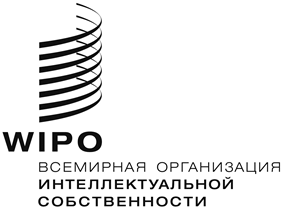 RCDIP/17/9CDIP/17/9CDIP/17/9ОРИГИНАЛ:  Английский  ОРИГИНАЛ:  Английский  ОРИГИНАЛ:  Английский  ДАТА:  14 марта 2016 г. ДАТА:  14 марта 2016 г. ДАТА:  14 марта 2016 г. 